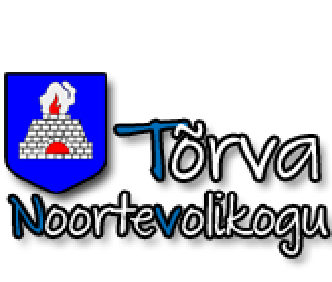 TÕRVA NOORTEVOLIKOGUISTUNGI PROTOKOLLTõrva Noortekeskus, Spordi tn 122.detsember 2012Algus 12.00Lõpp 16.02Istungit juhatas Noortevolikogu president Karl Kirt. Protokollis Noortevolikogu sekretär Marietta Juurikas.Võtsid osa: Karl Kirt, Triin Jaansalu, Romet Piller, Sirle Jaansalu, Kristin Jänes, Kristiina Omuk, Salme Ojap, Katrin Saarep, Kaspar Metsar, Anett Kikas, Ülla TammPuudusid: Hardo Adamson, Karl Karpov, Anett Kikas, Sirli Pippar, Toomas RüütelKülalised: Merike Soomets, Marietta Juurikas, Margo MetsojaPäevakord:Protokollide kinnitamineEttekandja: Marietta JuurikasTegevuskava 2012 eelnõuEttekandja: Triin JaansaluVabatahtlike koordinaatori ametisse kinnitamineEttekandja: Karl KirtMari Kulli kultuuripreemia kandidaatide esitamineEttekandja: Karl KirtNoorteuuringu arutelu ja noorteuuringu projektijuhi ametisse nimetamineEttekandja: Karl KirtÜldine arutelu Tõrva kohtaKarl Kirt juhatas päeva sisse. Rääkis, mis hakkab toimuma, mis on täpsemalt noortevolikogu.Karl Kirt tõi lühiülevaate üleeelmisest noortevolikogu koosolekust ning sekretär Marietta Juurikas tõi lühiülevaate eelmisest noortevolikogu koosolekust.Mõlemad protokollid kinnitati.Karl rääkis, et muusikakool läheb arvatavasti kultuurimajja, kuna muusikakooli ja Tõrva Gümnaasiumi suhted pole just väga head. Veel sõnas Karl, et kultuurimaja juhataja on Maie Kala ning Külli Alumäe ei tööta enam kultuurimajas. Veel rääkis Karl natukene Tõrva Loitsu kohta- on kuuldusi, et seda tahetakse teha palju suuremalt, arvatavasti Veski tänava juures (jõe ääres), on olnud läbirääkimised Tanel Padar & The Sun´iga, Jaan Tättega.Järgnes arutelu, kus Karl palus kõigil kohalolijatel 10 minuti jooksul kirja panna, mis on noortvolikogu meie endi jaoks ning missugune peaks noortevolikogu välja nägema 2 aasta pärast.Aruteludest tuli välja, et noortevolikogu võiks olla organisatsioon, mis oleks eeskujuks noortele. Noortevolikogu peaks olema koht, kuhu noored saaksid oma murede ja ettepanekutega pöörduda. NV peaks ennast veel rohkem reklaamima ning olma rohkem tuntud (linna tasandil). NV peaks linnavalitsusele andma edasi oma mõtteid ja ideid. Korraldada võiks rahvusvahelise laagri, skatepark ning korvpalliplats võiksid ka tulla. Noored peaksid teadma, mida noortevolikogu on teinud. Üleüldse võiks linnas rohkem noortevolikogu oma tegemistesse ja otsustesse kaasata. Noortevolikogu peaks olema noorte vaba aja sisustajaks. Ürituste korraldamine ei tohiks olla NV põhieesmärk. Peaks olema loodud tugevad sidemed teiste noortevolikogudega.  Kui korraldatakse mingeid üritusi või tehakse midagi olulist noorte heaks, siis võiks seda teada juba enne, mitte siis, kui asi on valmis või tehtud. Karl rääkis, et Tõrva linna päevade raames tahetakse keskväljakul pidada rannavõrkpalli võistlusi (ühesõnaga, keskväljak mattub liiva alla).Veel lisas Karl, et meile tulevad jaanuaris külla Karula noored. Selleks, et saada sisendeid tegevuskavva, palus Triin meid jagada kaheks grupiks.             Esimene grupp pakkus välja, et võiks koos minna kuhugi puhkusereisile. Siis võiks nv moodustada näiteringi. Veel võiks nv teha filmi (mille kohta, ei oska veel täpselt öelda). NV võiks korraldada flashmob´i ning ka libdub´i. Samuti pakuti veel, et korraldada välisprojekt. Võiks toimuda ka kohvikuõhtute sari. Tekkis mõte, et NV võiks eest vedada toidupanka. NV võiks kodulehele panna nupukese- kuu tegija vms. NV asjad- joonlauad, pastakad, kruusid jms. Kampaania “lips ja lill”. Kampaania “Kaua võib!?”. Eakate noortepäev- õpetaksime eakatele, kuidas arvutit kasutada jms. Motivatsioonikoolitus, simulatsiooniüritused... Teine grupp rääkis, et suunata tähelepanu endast nõrgematele (lastekodud, loomade varjupaigad), Tõrva sissesõidu silt (tõrvaahi), koolitused ja konverentsid (esinejad), huvitavate kohtumiste klubi (tuleb mõni huvitav inimene meile rääkima), konkursid (nt filmi- või fotokonkurss), rannad korda!, matkarajad (ka telkimiskohad), staadion korda (ja majake staadioni juures), kinomaja, bowlingusaal Tõrva!, suurem tenniseväljak, randa võiks panna joogivee pumbad, Tõrva hooned korda, TanklaTV (rakendada Tõrva TanklaTV meeskonda- promoda suusaradu jne). Järgmiseks palus Karl meil kaheks jaguneda ning mõelda sellele, missugune võiks välja näha Tõrva tulevik.1.grupi mõtted- Tõrva tulevik- peaks olema üks tõmbenumber (peaks olema üks muuseum). Turismimeks ja samas ka noored pered; töökohad, mis on hästi tasustatud. Rannad tuleb korda saada; ja ka muud hooned. Ei tohi olla räpane. Võiks olla õuduste maja. Kindlasti leiti seda, et on vaja uusi inimesi- uusi noori õpetajaid, linnajuhte. Kõike seda ei saa Tõrva linn teha üksinda, peaks toimuma ühinemine. Sporti võiks rohkem olla, rahvasporti. 2.grupi mõtted- Tõrva võiks olla linn, kus oleks hea elada- unustada onupojapoliitika. Puuetega inimesed ja vanurid rakendada paremini tööle. Põllumajandajad kurdavad, et noored ei taha tööle tulla. Siin peaks olema tööstus, mis annaks paljudele inimestele tööd. Palju tööd antaks üliõpilastele. Tulevikus võiks tulla siia veekesus- nagu teine Jurmala.Triin tutvustas meile värskelt valminud 2013.aasta tegevuskava:  jaanuaris on plaanis kokkusaamine Karula noortegajaanuaris- veebruaris peaks toimuma Tõrva noortele suunatud küsitlusveebruaris hakkaks toimuma kohvikuõhtute sarimärtsis võiks toimuda juba uus arengupäevaprillis toimuks ühe Tõrva linna asutuse külastus , kohvikuõhtu, konkurssmaikuus meeskonnaüritus, “Teeme rannad korda”juuni arengupäevjuulis võiks jällegi toimuda ühe Tõrva linna asutuse külastusaugustis antaks üle Tõrva Noortevolikogu auhind, toimuks keelelaager, siin peaks toimuma veel KOV valimisplatvorm ja varivalimised 2013septermbris eakate-noorte päev, noortevolikogu arengupäev, kohvikuõhtute ari jätkuboktoobris nomebris kohvikuõhtute sariTäpsemalt saab vaadata arengukavast, siin vaid väike ülevaade.Karl tahtis teada, kes on see hea inimene, kes tegeleb Tõrva Noortele suunatud küsitlusega. Kristiina Omuk võttis selle enda peale. Septembrikuu kohvikuõhtu eest vastutab Kristin Jänes. Esimese kohvikuõhtu võttis enda peale Triin Jaansalu. Märtsikuu kohvikuõhtu võttis enda peale Sirli Pippar. Oktoobrikuu kohvikuõhtu eest vastutab Katrin Saarep. Romet Piller tegeleb aprillikuise Tõrva linna sutuse külastusega. Augustikuise laagri võttis enda peale Kristin Jänes. Sirli vastutab eakate-noorte päeva eest. “Teeme rannad korda”- läheb Hardo Adamsoni vastutusele. Meeskonnaürituse eest vastutab Karl Kirt. OTSUS: Tegevuskava võeti vastu ühehäälselt. Karl tutvustas meile vabatahtlike koordinaatori ülesandeid.Vabatahtlike koordinaatori kandidaadiks pakuti Hardo Adamsoni, kes ka ise soovi avaldas. Rohkem kandidaate ei esitatud.Seega, sai hääletada poolt või vastu. Poolt 12Vastu 0OTSUS:  Hardo Adamson kinnitati vabatahtlike koordinaatoriks ühehäälselt.4. Mari Kulli preemia kandidaate saab esitada veebi teel.Noorteuuringu projektijuhiks valiti Kristiina Omuk.Üldine arutelu Tõrva kohta toimus kogu koosoleku vältel.Koosoleku juhatajaKarl KirtKoosoleku protokollija Marietta Juurikas